Mobilizing Volunteers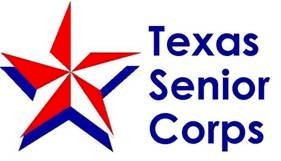 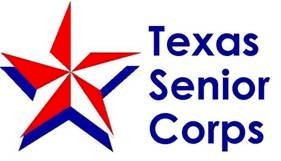 Strengthening Communitiestexasseniorcorps.orgTexas Senior Corps AssociationMembership FormJanuary 1, 2022 – December 31, 2022$200 for Regular Membership.  Open to Senior Corps Project Directors. Regular members may vote and hold office.$25 for Associate Membership. Open to everyone who shares the desire to promote TSCA, such as support staff, advisory councils, sponsors, and volunteers. Associate members receive all communications and are non-voting members.Paying by: 		Check		PayPalToday’s Date:  			Name:  						    				Title:  											Project Name: 										Address: 										City, State Zip:										Phone Number: 				Fax Number:				E-mail address:									Web Address:										Counties Served:									Tax/Employer ID#: 75-2842924W-9 available online at: http://texasseniorcorps.org/docs/TSCA-W-9Form2018.pdfTo pay by PayPal go to: https://paypal.me/TxAmeriCorps?country.x=US&locale.x=en_US 	PayPal Email Address: treasurer@texasseniorcorps.org Mail check, payable to “Texas Senior Corps Association” along with membership form to:Ericka Maldonado, TSCA Treasurer1609 N. ChaparralCorpus Christi, TX  78401Email:  ericka@cctexas.com 		Phone: 361-826-3148      For office use onlyCheck #Date ReceivedFile Name 